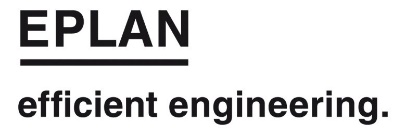 이플랜 사용자 등록 
EPLAN User Registration Form이플랜을 사용하는 유저정보를 아래 표에 기입하여 회신 주시기 바랍니다. 
- 공용 이메일, 전화번호로 등록이 불가능
- im.becky@eplan.co.kr 로 사용자 등록양식을 송부등록된 이플랜 유저에게 ESC 계정정보를 포함한 아래내용이 개별로 전송됩니다. - 생성된 ESC (EPLAN Solution Center) 아이디/비밀번호- 라이선스 업데이트시, 변경된 라이선스코드 - 교육일정 정보 및 월간 산업동향 자료회사명: 개인정보 수집•이용 안내
    개인정보의 수집 및 이용에 동의하십니까?  성함직위부서핸드폰번호회사이메일User 1User 2User 3User 4User 5User 6User 7User 8